Отчёто результатах самообследованиямуниципального автономного дошкольного образовательного учреждения детский сад «Росинка» города Ядрина Чувашской Республикиза 2020 год20211.      Общая характеристика образовательной организации Муниципальное автономное дошкольное образовательное учреждение «Детский сад «Росинка» города Ядрина Чувашской Республики (МАДОУ «Детский сад «Росинка» г.Ядрина) автономная организация и действует в соответствии с Конституцией Российской Федерации, Федеральным законом от 29.12.2012 № 273-ФЗ (п.3 части статьи 29) «Об образовании в Российской Федерации» от 14 июня 2013 г. № 462 «Об утверждении порядка проведения самообследования образовательной организации», приказом Министерства образования и науки  Российской Федерации от 10 декабря 2013 г. № 1324 «Об утверждении показателей деятельности образовательной организации, подлежащей самообследованию» и другими федеральными законами, указами и распоряжениями Президента Российской Федерации, постановлениями и распоряжениями Правительства Российской Федерации, иными нормативными правовыми актами Российской Федерации, законами Чувашской Республики, указами и распоряжениями Главы Чувашской Республики, постановлениями и распоряжениями Кабинета Министров Чувашской Республики, иными нормативными правовыми актами Чувашской Республики. Организация действует на основании Устава утверждённого постановлением Ядринской районной администрации № 568 от 06 августа 2018 года.Лицензия образовательной организации серия 21ЛО1 № 0000806 регистрационный № 726 от 29 октября 2018 г., срок действия бессроно, выдана Министерством образования и молодёжной политики Чувашской Республики.Полное наименование Учреждения: на русском языке: муниципальное автономное дошкольное образовательное учреждение «Детский сад «Росинка» города Ядрина Чувашской Республики. на чувашском языке: Чăваш Республикинчи Етěрне хулин «Росинка» ача сачĕ» муниципалитетăн шкул умĕнхи вĕренÿ автономлё учрежденийĕ. Сокращенное: на русском языке: МАДОУ «Детский сад «Росинка» г. Ядрина.Статус Учреждения: организационно-правовая форма образовательной организации: автономное учреждение.Тип образовательного Учреждения: дошкольное образовательное учреждение.Адрес места нахождения Образовательной организации: 429060, Чувашская Республика, г. Ядрин, ул. Ленина, д. 50 «б». Фактический адрес - 429060, Чувашская Республика, г. Ядрин, ул. Ленина, д. 50 «б». 1.12. Образовательная организация может иметьТелефоны:8 (83547) 22-7-37 - заведующий детским садом, Карпова Т.Е8 (83547) 22-8-50 –старший воспитатель Е.А.СоловьеваАдрес электронной почты : rosinka-yadrin@yandex.ruАдрес сайта: http://www.dsros-yadrin.edu21.cap.ruРежим работы:пятидневная рабочая неделя (выходные: суббота, воскресенье);длительность функционирования - 10 часов; режим работы - с 7.30 до 17.30.Органами управления Учреждения являются: Общее собрание работников Образовательной организации, Педагогический совет.Месторасположение:Территория детского сада озеленена насаждениями. На территории учреждения имеются различные виды деревьев, кустарников, цветочные клумбы. Дети, посещающие ДОУ, проживают, в основном, в Центральном микрорайоне. Наш детский сад имеет отдельно стоящее трёхэтажное здание.Социокультурное окружение: начальная общеобразовательная школа и школа № 3 города Ядрина, детский сад «Золотой ключик», Ядринский дом культуры, городская детская библиотека, музей им. Н.Д.Мордвинова, Дом детского творчества.2.      Оценка образовательной деятельности и организации образовательного процесса.Приём в ДОУ осуществляются согласно Положению «О правилах приема детей в МБДОУ», основанием для зачисления является путевка, медицинская карта ребёнка и заявление родителей (законных представителей). С каждым родителем (законным представителем) заключается договор.С целью реализации приоритетных направлений государственной политики в сфере образования на современном этапе в ДОУ ведется планомерная работа по направлению: Организация образовательной деятельности в дошкольном учреждении в соответствии с требованиями Федерального государственного образовательного стандарта дошкольного образования (утверждённого приказом Минобрнауки РФ от 17 октября 2013 г. № 1155).Содержание воспитательно-образовательной работы в детском саду определяется путем реализации «Основной образовательной программы дошкольного образования муниципального автономного дошкольного образовательного учреждения детского сада «Росинка» города Ядрина Чувашской Республики», разработанной с учётом рекомендаций Примерной основной образовательной программы дошкольного образования, для детей от 1 года 6 месяцев до 8 лет, утверждённый приказом заведующего МАДОУ «Детский сад «Росинка» г. Ядрина № 38 от 23 августом 2019 г. Воспитательно-образовательный процесс подразделяется на:- образовательную деятельность, осуществляемую в процессе организации различных видов детской деятельности (игровой, коммуникативной, трудовой, познавательно- исследовательской, продуктивной, музыкально-художественной, чтения);- образовательную деятельность, осуществляемую в ходе режимных моментов;- самостоятельную деятельность детей; - взаимодействие с семьями детей по реализации Основной общеобразовательной программы дошкольного образования.  Программа обеспечивает развитие детей в пяти взаимодополняющих образовательных областях: социально-коммуникативное развитие, познавательное развитие, речевое развитие, художественно-эстетическое развитие, физическое развитие.Образовательный процесс в ДОУ осуществляется на русском языке, по очной форме.При составлении циклограммы непрерывной образовательной деятельности соблюдены перерывы (динамические паузы) продолжительностью не менее 10 минут, предусмотрено время для физкультурных минуток, двигательных пауз. В комплексы педагоги включают корригирующие упражнения на осанку, зрение, плоскостопие, дыхательные упражнения.Образовательная деятельность строится на основании технологии личностно ориентированного взаимодействия, направленной на необходимость распознания индивидуальных особенностей каждого ребёнка, при этом акцент делается на возрастные особенности, потребности, склонности, способности, интересы, темп развития воспитанников.        Для успешной реализации задач по обеспечению воспитанников образовательными услугами деятельность ДОУ осуществляется через дополнительные программы:О.С.Ушакова «Ознакомление дошкольников с литературой и развитием речи»  С.Н. Николаева «Юный эколог», Н.Н.Андреева  О.Л.Князева Р.Б.Стёркина «Безопасность», Т.Н.Дорнова  «Изобразительная деятельность и эстетическое развитие дошкольников», И.А.Лыкова «Художественный труд»,  Л.Н. Волошина Т.В. Курилов «Играйте на здоровье, И.А. Лыковой ;Программа художественного воспитания, обучения и развития «Цветные ладошки», О. Радыновой Программа «Музыкальные шедевры»; в региональных парциальных программах Л.Г. Васильева Пособие «Приобщение детей 2-3 лет к народному искусству родного края» Л.Г.Васильевой «Программа этнохудожественного развития детей 2-4 лет «Узоры чувашской земли», Е.И.Николаевой «Программа приобщения дошкольников к национальной детской литературе «Рассказы солнечного края», И.В.Махаловой «Программа по приобщению детей 6-7 лет к национальным традициям физического воспитания «Родники здоровья», Л.Б.Соловей  «Программа по социально-коммуникативному развитию детей дошкольного возраста с учётом регионального компонента» Традиции чувашского края», Т.В.Мурашкиной «Программа этноэкологического развития детей 5-6 лет «Загадки родной природы».В практике ДОУ используются разнообразные формы работы с детьми:* Непрерывная образовательная деятельность* Образовательная деятельность при проведении режимных моментов* Совместная деятельность педагогов и детей* Самостоятельная деятельность детей* Индивидуальная работа с детьми* Взаимодействие с семьями воспитанниковВ образовательной деятельности используется индивидуальный образовательный маршрут, который включает основные направления:организация движения (развитие общей и мелкой моторики);
• развитие навыков (культурно-гигиенических и коммуникативно-социальных);
• формирование деятельности ребенка (манипулятивной, сенсорно-перцептивной, предметно-практической, игровой, продуктивных видов - лепки, аппликации, рисования, ручной труд);развитие речи (формирование основы речи, сенсомоторного механизма, речевых функций);формирование представлений об окружающем (предметном мире и социальных отношениях);формирование представлений о пространстве, времени и количестве.Методы, используемые в работе:Беседы, игры, чтение художественной литературы, этюды, направленные на знакомство с различными эмоциями и чувствами, с «волшебными» средствами понимания;
• Игры, упражнения и тренинги, способствующие развитию эмоционально- личностной и поведенческой сфер (развитие коммуникативных навыков и улучшение взаимоотношений с окружающими, снятие страхов и повышение уверенности в себе, снижение агрессии и ослабление негативных эмоций)
• Занятия, игры и упражнения на развитие психических процессов (памяти, внимания, восприятия, мышления, воображения);
• Релаксационные упражнения (расслабление мышц лица, шеи, туловища, рук, ног и т.д.) За отчетный период ДОУ посещал 214 ребёнок. Число детей, получивших путевки в ДОО всего 67, в том числе: в ходе комплектования к новому учебному году 41, на освободившиеся места в течение года 26.Выпущено в школу 42 дошкольника. Выпускники обучаются: начальной общеобразовательной школе и СОШ № 3 г.Ядрина. Дети поступили в танцевальные и спортивные кружки и студии художественно-эстетического развития дома детского творчества, ФСК «Присурье», Ядриского ДК.  Функциональные помещения: музыкальный зал, спортивный зал, методический кабинет, кабинет логопеда,  медицинский блок.Контингент воспитанников социально благополучный. Преобладают русскоязычные полные семьи служащих, имеющие  2 детей, 38 детей из многодетных семей. Соотношение воспитанников, приходящихся на 1 взрослого:- воспитанник/педагоги – 11,9/1- воспитанники/все сотрудники – 5,5/1 Охрана и укрепление здоровья детей        Медицинское обслуживание детей в МБДОУ «Детский сад «Росинка» г.Ядрина обеспечивается медицинским персоналом БУ "Ядринская ЦРБ" Минздрава Чувашии в соответствии с требованиями действующего законодательства в сфере здравоохранения.Лицензия на осуществление медицинской деятельности (серия ЛО 21 № 011567 приложение к лицензии № ЛО-21-01-001624 от 23 марта 2017 года, выдана министерством здравоохранения Чувашской Республики)Медицинский персонал Ядринского ЦРБ согласно плану профилактических осмотров проводит медицинский осмотр воспитанников ДОУ непосредственно в дошкольном учреждении, а также при необходимости в поликлинике.Одной из главных задач ДОУ – сохранение и укрепление здоровья детей, поэтому основными формами работы, направленными на охрану и укрепление здоровья детей, являются профилактические мероприятия (с письменного согласия родителей, законных представителей).- плановые осмотры специалистов; - плановая вакцинация;- оптимизация режима  двигательной активности в помещении и на прогулке; - соблюдение режима проветривания во время бодрствования,  сна и во время отсутствия детей;- кварцевание групповых и спальных помещений во всех группах- использование вариативных режимов дня;- соблюдение требований к максимальной учебной нагрузке;- формирование навыков здорового образа жизни;- ведение контактных детей во время карантина;- профилактические закаливающие процедуры:-  водное закаливание при обширном умывании и мытье ног прохладной водой в тёплый период года;- солнечные ванны и соблюдение питьевого режима в летний период;- воздушные ванны, бодрящая гимнастика после сна;- хождение по массажным дорожкам  с целью профилактики плоскостопия;- облегчённая одежда детей в группе и на занятиях физкультурой и другие;- физкультурно-оздоровительные мероприятия и программы.       Все перечисленные профилактические мероприятия способствуют  укреплению иммунитета у детей, улучшению сопротивляемости организма, и, как следствие, значительному уменьшению количества случаев заболевания, их продолжительности и тяжести протекания.Среде годовое количество детей, посещающих ДОУ в 2020 году –165 детей. За 2020 год дошкольное учреждение работало 165 дней.  Каждый ребёнок в год посещал 124 дня (посещаемость 75 %).  Каждый ребёнок отсутствовал  41 дней (25 %), из них по болезни  8,7 дней (5 %). Анализируя заболеваемость детей можно сделать следующие выводы: - в дошкольном учреждении заболеваемость простудными заболеваниями среди воспитанников за текущий год частично увеличился по сравнению  с предыдущим периодом. Распределение воспитанников по группам здоровьяПреобладающее большинство воспитанников  второй группы здоровья, их 65 %,  первой группы здоровья 26 %, третьей – 9 %. По сравнению с предыдущим годом уменьшилось количество детей  первой группы здоровья на 2 %, а  второй группы увеличилось  на 4 %,  3 группы здоровья уменьшилась на 2 %. В течение года строго соблюдался режим дня и все санитарно-гигиенические требования к пребыванию детей в ДОУ. Согласно плану проводились медицинское  и педагогическое обследования воспитанников(мониторинг ) подтвердившие положительную динамику развития каждого ребенка и группы в целом. В течение года в группах регулярно проводились воспитательно–образовательные и физкультурно-оздоровительные работы. Проводились закаливающие и профилактические мероприятия на прогулке и в группе. Ежедневно проводились утренние зарядки, прогулки с подвижными играми; в зимнее время – катание с горы на ледянках, метание снежков. В течение осенне – зимнего периода большое значение уделялось оздоровительным мероприятиям: дыхательная гимнастика, пробуждающая гимнастика, физминутки.- В системе физического воспитания в детском саду используются следующие организованные формы работы двигательной деятельности детей:- физкультурные занятия;- утренняя гимнастика;- физкультурные минутки;- динамические паузы;- подвижные игры и физические упражнения на прогулке;- досуги.Безусловно, одной из основных форм работы по физическому воспитанию являются физкультурные занятия. Чтобы физкультурные занятия  были действительно развивающими, интересными, увлекательными и познавательными, используются разные формы их проведения (традиционные, тренировочные, контрольно-проверочные, игровые, тематические, сюжетные и интегрированные). Игровые упражнения. Подвижные игры с правилами. Подвижные дидактические игры. Игровые ситуации. Соревнования, эстафеты. Спортивные игры и упражнения. Спортивные досуги, праздники и развлечения.Вся работа ведется через соблюдение санитарно-гигиенических норм и требований: организацию сбалансированного питания, систему закаливания детей, развитие физкультурно-оздоровительных мероприятий, создание благоприятного климата в дошкольном учреждении, кварцевание групповых и спальных помещениях в  осенне-весенний период и в период эпидемий. Педагогическим коллективом МАДОУ «Детский сад «Росинка» г.Ядрина ведется целенаправленная работа по профилактике детской заболеваемости. Для достижения устойчивых результатов и снижения заболеваемости дошкольников необходимо объединить усилия педагогов и семьи. С этой целью в учреждении разработана и реализуется система физкультурно - оздоровительной работы, руководителем физического воспитания Шаровой Людмилой Владимировной реализовывается детско-родительский физкультурно-оздоровительный проект «Здоровячок».В рамках проекта «Здоровячок» проведены следующие мероприятия: «Мой веселый звонкий мяч»«Эстафетная палочка»«Со спортом мы дружны»«Будем здоровы»«Зарядка –флешмоб» «Эх, сани мои сани»«Сани мои быстрые, сани вы мои залетные»«Ледянки мои быстроходные» «Сказочные зимние забавы»«Зимние забавы со снеговиком и его друзьями»«Когда мы вместе мы сильны!»Внедряются здоровьеформирующие и здоровьесберегающие технологии. Режим работы групп, объем недельной образовательной нагрузки не превышают нормы предельно допустимых нагрузок, определенных на основе рекомендаций органов здравоохранения, и соответствующих федеральных государственных требований. Ежедневное число, продолжительность и последовательность непосредственно образовательной и нерегламентированной детской деятельности определяются режимом дня на основании санитарноэпидемиологических требований к устройству, содержанию и организации режима работы дошкольных образовательных учреждений. Общее санитарно - гигиеническое состояние ДОУ соответствует требованиям СанПиН: температурный, питьевой, световой и воздушный режим поддерживается в норме.Организация питанияПитание является одним из важнейших факторов, который повышает сопротивляемость организма к заболеваниям, благотворно влияет на физическое и нервно-психическое развитие детей, способствует профилактике заболеваний, повышению работоспособности и успеваемости, умственному развитию, создает условия для адаптации ребенка к окружающей среде. В МАДОУ «Детский сад «Росинка» г.Ядрина, организовано 4 разовое питание согласно 10-дневному меню. Ассортимент блюд и кулинарных изделий, на основе которого сформировано примерное меню МАДОУ «Детский сад «Росинка» г.Ядрина, включает в себя только те блюда, которые по своим рецептурам и технологии приготовления соответствуют научно обоснованным гигиеническим требованиям к питанию детей дошкольного возраста.Процент охвата горячим питанием составляет 100 %, в том числе питанием детей из малоимущих семей в количестве 37 детей, что составляет 17 % от общего количества.Основными принципами организации питания в ДОУ являются:Максимальное разнообразие пищевых рационов, которое достигается путем использования достаточного ассортимента продуктов и различных способов кулинарной обработки.Соответствие энергетической ценности рациона энергозатратам ребенка.Сбалансированность в рационе всех заменимых и незаменимых пищевых веществ.Правильная технологическая и кулинарная обработка продуктов, направленная на сохранность их исходной пищевой ценности, а также высокие вкусовые качества блюд.Оптимальный режим питания, обстановка, формирующая у детей навыки культуры приема пищи.Соблюдение гигиенических требований к питанию детей.Ежемесячно проводится анализ питания по натуральным нормам, подсчитывается калорийность. Все продукты, поступающие в детский сад, имеют сертификат качества.Со всеми поставщиками заключены договора поставки свежей и сертифицированной продукции. Хранение продуктов, санитарное состояние пищеблока, подсобных помещений технологических цехов и участков соответствует санитарным нормам, имеется договор на оказание санитарно-эпидемиологических услуг.  Обеспечение безопасности воспитанниковТерритория огорожена забором, здание оборудовано автоматической пожарной сигнализацией, системой видеонаблюдения, кнопкой тревожной сигнализации для экстренных вызовов, аварийным пожарным освещением, разработан паспорт антитеррористической безопасности учреждения.Имеются средства пожаротушения, средства защиты от химической радиоактивной опасности. Разработан паспорт безопасности, в котором отражен план действий сотрудников ДОУ в случае возникновения чрезвычайной ситуации. Разработан паспорт дорожной безопасности.Организовано дежурство сторожей в ночное время и в выходные, и в праздничные дни.
Территория ДОУ освещается, подъездные пути закрыты, регулярно осматривается на предмет безопасности.Обеспечение условий безопасности выполняется также локальными нормативно- правовыми документами: приказами, инструкциями, положениями. В соответствии с требованиями действующего законодательства по охране труда с сотрудниками систематически проводятся разного вида инструктажи: вводный (при поступлении на работу), первичный (с вновь поступившими), повторный, что позволяет персоналу владеть знаниями по охране труда и технике безопасности, правилами пожарной безопасности, действиям в чрезвычайных ситуациях.С воспитанниками детского сада проводятся беседы по технике безопасности, игрыпо охране здоровья и безопасности, направленные на воспитание у детей сознательногоотношения к своему здоровью и жизни. В уголке для родителей помещается информацияо детских заболеваниях, мерах предупреждения, профилактических мероприятиях подетскому дорожно-транспортному и бытовому травматизму. Ежедневно ответственнымилицами осуществляется контроль с целью своевременного устранения причин, несущихугрозу жизни и здоровью воспитанников и сотрудников.За период с 14.12.2015 по 15.04.2021 случаев травматизма в дошкольной образовательной организации среди воспитанников и работников не было.Наличие в дошкольной образовательной организации охранно-пожарной сигнализации. Здание ДОУ оборудовано: комплексной системой мониторинга и оповещения о чрезвычайной ситуации ПАК «Альтоника», который позволяет автоматически передавать на пульт управления 43 ПСЧ ФГКУ "5 отряд ФПС по Чувашской Республике - Чувашии". Обслуживание осуществляет ВДПО Чувашской Республики на основании договора;прибором приемно-контрольный охранно-пожарный ППКОП «Альтоника» - 1 шт., извещателями пожарно-дымовыми  ИП 2012-41- 165 шт.,извещателями пожарно-ручными ИПР-И - 17 шт.,извещателями пожарно-тепловыми ИП 103-5  - 9 шт., речевым оповещением «Октава» 80Ц. - 1 шт., оповещателями пожарными речевыми «Соната Т» - 28 шт.Имеется периметриальное ограждение, визуальный контроль с помощью системы видеонаблюдения, охранно-пожарная сигнализация, на эвакуационных выходах установлены металлические двери которые оборудованы врезными замками. Кнопка тревожной сигнализации с подключением на ПЦН ОВО. Контроль – штатный сторож. Имеется документ, подтверждающий соответствие объекта (территории) установленным требованиям пожарной безопасности  заключение ГУ МЧС России по Чувашской Республики. Имеются системы внутреннего противопожарного водопровода:  на территории учреждения расположено 1 пожарный гидрант, в здании 12 пожарных рукавов на каждом этаже по 4.Паспорт безопасности организации имеется. На сайте дошкольной организации создан баннер «Пожарная безопасность».Наличие антитеррористической программы в дошкольной образовательной организации. Разработан паспорт антитеррористической безопасности учреждения  от 2018 года, на сайте имеется баннер «Антитеррористическая безопасность», где размещена вся нормативно-правовая база ДОУ по антитеррористической безопасности».Организовано дежурство сторожей в ночное время и в выходные, и в праздничные дни. Ежедневная охрана осуществляется сотрудниками в составе 2 человек. Договоры по оказанию охраны услуг заключены: ФГКУ «Управление вневедомственной охраны войск национальной гвардии РФ п Чувашской Республике». При возникновении чрезвычайных ситуаций 3 сотрудника из числа персонала объекта. Наличие тревожной кнопки, видеонаблюдения  в дошкольной образовательной организации. Имеется тревожная кнопка, реагирование на срабатывание которой осуществляет ОВО по Ядринскому району - филиал ФГКУ «УВО ВНГ России по Чувашской Республике», группа задержания в количестве 2 сотрудников вооруженные табельным оружием и экипированы специальными средствами, СИБ и АО, средствами связи, на служебном автотранспорте, время прибытия кратчайшее (договор о предупреждении и пресечении правонарушений и преступлений с помощью тревожной сигнализации).  Средства, привлекаемые для обеспечения антитеррористической защищенности ДОУ:-система видеонаблюдения, дежурное освещение на всей территории учреждения, телефон для связи с экстренными службами, КТС с выводом на пульт централизованного наблюдения (ПЦН) ОВО - средства тревожной сигнализации - средства видеонаблюдения (16 камер) на базе 16-ти канального видеорегистратора марки DVRсо сроком хранения записей не менее 14 суток. А также 2 монитора для визуального контроля, 7 внутренних и 9 уличных камер;- средства оповещения (Альтоника, Октава-80);- средства освещения периметра и территории;- периметральное ограждение.3. Организация специализированной (коррекционной) помощи детям.Содержание воспитательно-образовательного процесса определялось следующими нормативными документами:Федеральным государственным образовательным стандартом дошкольного образования (утвержден приказом Минобрнауки России от 17 октября 2013 г. № 1155, зарегистрирован в Минюсте России 14 ноября 2013 г регистрационный № 30384)Примерной основной образовательной программой дошкольного образования (одобрена решением федерального учебно-методического объединения по общему образованию, протокол от 20 мая 2015 г. № 2/15) Основной образовательной программой дошкольного образования муниципального бюджетного дошкольного образовательного учреждения «Детский сад «Росинка»Примерной образовательной программой дошкольного образования «От рождения до школы» под редакцией Н.Е. Вераксы, Т.С. Комаровой, М.А. Васильевой (изд. Мозаика-синтез, 2014г.)Примерной адаптированной основной образовательной программой для детей с тяжелыми нарушениями речи (общим недоразвитием речи) с 3 до 7 лет Н.В. НищеваПримерной адаптированной основной образовательной программой для дошкольников с тяжелыми нарушениями речиПод редакцией профессора Л. В. Лопатиной
Основные направления учебной деятельности:- формирование полноценных произносительных навыков;- развитие фонематического восприятия, фонематических представлений, доступных возрасту форм звукового анализа и синтеза;- развитие внимания к морфологическому составу слов и изменению слов и их особенностей в предложении;- обогащение словаря преимущественно привлечением внимания к способам словообразования, к эмоционально-оценочному значению слов;- восприятия умения правильно составлять простое и сложное распространенное предложение; употреблять различные конструкции предложений в самостоятельной связной речи:- развитие связной речи в процессе работы над пересказом с постановкой определенной коррекционной задачи по автоматизации в речи уточненных в произношении фонем;- формирование подготовки к обучению грамоте и овладению элементами грамоты.Задачи педагогической деятельности на учебный год:1.Совершенствовать связную речь, практическое усвоение лексических и грамматических средств языка.2.Формировать правильное произношение: воспитывать артикуляционные навыки, фонетические стороны речи, слоговую структуру и фонематическое восприятие.3.Подготовить детей к обучению грамоте и овладению элементами грамоте.4. Осуществлять работу с родителями посредством проведения родительских собраний, индивидуальных консультаций, оформление уголка логопеда для родителей в  каждой группе, внедрение тетради «Вопросов и ответов»;5. Пополнять оснащение кабинета дидактическими играми, пособиями, методлитературой.В работе используются практические (упражнения и дидактические игры), наглядные (карточки, рисунки, игрушки, различные атрибуты) и словесные (беседа, рассказ, пояснение, объяснение, вопросы) методы.Проводилось комплексное обследование детей 5-7 лет с целью выявления детей с тяжелыми нарушениями речи, определения направления работы. Все данные занесены в речевые карты детей.К концу учебного года дети владеют:- правильной артикуляцией фонем речи в различных фонетических позициях и формах речи в соответствии с возрастными нормами;- дифференцируют все изучаемые звуки; - называют последовательность слов в предложении, слогов и звуков в словах;- находят в предложении слова с заданным звуком, определяют место звука в слове;- различают понятия «звук», «твердый звук», «мягкий звук», «глухой звук», «звонкий звук», «слог», «предложение» на практическом уровне;- производят элементарный звуковой анализ и синтез; - владеют интонационными средствами выразительности речи в пересказе, чтении стихов.Наблюдается положительная динамика в речи детей, в овладении основами эффективного общения, в развитии коммуникативно-риторических умений. Показатели мониторинга коррекционно-логопедической работы:Краткая характеристика мероприятий, проведенных с детьми.Перечень тематических недель и мероприятий, проведенных с дошкольниками согласно тематическому планированию:(СТАРШАЯ ГРУППА)ПОДГОТОВИТЕЛЬНАЯ ГРУППА Конкурсы, в которых дети приняли участие индивидуально, группами или всем коллективом совместно с воспитателем, награды и достижения: на уровне ДОУ: «О зиме мы знаем многое»Отчет о взаимодействии с родителями воспитанников (родительские собрания, беседы, лектории, создание в группе информационной среды для родителей):За отчетный период провела 137 индивидуальных консультаций для родителей на темы:«Зачем нужен логопед», « Как выполнять рекомендации логопеда», « Зачем нужна тетрадь заданий?», «Мы вместе сможем большего добиться»,«Симметричные рисунки в помощь развития речи»,«Пальчиками мы играем, речь развиваем», «Игры для развития речи», «Веселый язычок», «Поведение ребенка на занятиях», «Этапы развития речи», «Постановка свистящих. Автоматизация. Дифференциация», «Постановка шипящих. Автоматизация. Дифференциация», «Постановка соноров. Автоматизация. Дифференциация», «Эти трудные звуки!», «Речевые игры по дороге домой», «Приемы и методы для непослушного языка», «Логоритмика дома» Родительское собрание: «Знакомство родителей с содержанием логопедической работы в течение учебного года. Знакомство с результатами обследования речи детей». «Роль пальчиковой гимнастики в речевом развитии детей», «Игры на развитие речевого дыхания». «Артикуляционная гимнастика - как основа правильного произношения». «Показ артикуляционной гимнастики». «Формирование фонематического восприятия, навыков фонематического анализа и синтеза как одного из условий подготовки детей к школе».  «Специфические особенности детей с ФФН речи». «Роль логоритмики  в развитии детей» «Роль родителей  в становлении речи ребенка». «Показ пальчиковой гимнастики». «Обогащение словарного запаса детей в домашних условиях». «Как выполнять домашние задания?» «Игры и упражнения для совершенствования фонематического восприятия и навыков звукового анализа у детей старшего дошкольного возраста». «Недостатки речи сегодня-трудности в обучении завтра». «Использование фольклорных элементов в автоматизации звуков». «Закрепление правильного произношения поставленных звуков». «Как воспитать у ребенка навыки правильного звукопроизношения». «Приемы обогащения словарного запаса детей дошкольного возраста». «Грамматические категории, которыми должны обладать дети к школе». «Особенности развития детей с ФФН речи» «Играем на ходу. Развитие речи детей в общении со взрослыми», «Роль семьи в становлении речи ребенка».  «Приемы формирования грамматического строя речи у детей старшего дошкольного возраста с речевыми нарушениями». «Роль речевой дидактической игры в развитии ребенка». «Создание речевой среды в семье». «Систематичность-залог положительного результата».«Развитие связной речи ребенка в семье». «Достижения детей по преодолению речевых недостатков». «Развитие графомоторных навыков у детей старшего дошкольного возраста», «Логопедическая работа на основном этапе коррекционно-образовательного процесса»,  «Логопедические игры с чистоговорками». «Уровень речевого развития детей». «Причины возникновения заикания, предупреждение его возникновения».  «Формирование связных высказываний у дошкольников». «Развитие речи в сюжетно-ролевой игре». «Если ваш ребенок левша», «Некоторые источники волнения у детей». «Роль речевой дидактической игры в развитии ребенка», «Польза чтения», «Развитие фонематического слуха у детей дошкольного возраста».«Использование физкультминуток во время прогулок». «Роль родителей в формировании грамматически правильной речи у дошкольников». «Заучивание стихов», «Логопедическая работа на заключительном этапе» «Подведение итогов коррекционного обучения. Рекомендации родителям на летний период». Индивидуальные занятия с элементами мастер-класса для родителей - 54.«Постановка звука Ш», «В гостях у Шипелочки и Жужалочки», «Где насос, а где змея»,«Жук жужжит в жестяной банке», «Язычок рычать научим», «Раз, два, три, четыре, пять научились мы рычать», «Поможем зверяткам навести порядок», «В поисках сокровищ»,«Как хорошо уметь рычать», «Учим звуки по картинкам», «Летим или едем?», «День рождения звука Р», «Дружеские посиделки Л и Р», «Учим стихи по схемам» и т.д.Родительские собрания на тему:«Давайте познакомимся», «Налаживание контактов взаимодействия для эффективности взаимной работы логопеда и родителей» Самоанализ педагогической деятельности:работа, направленная на создание или обновление предметно-развивающей среды в группе: для развития речи детей были приобретены:- Предметные картинки из серии «Умные карточки»:«Обучение грамоте»; «Изучаем время»- Игровые карточки для индивидуальных занятий:«Расставь по порядку», «Исключи лишнее» и т.д.анализ освоения детьми в группе программного содержания;(результаты диагностики по образовательным областям)составление индивидуальных маршрутов для воспитанников (в т.ч. с особыми образовательными потребностями).Личностный рост педагога (отчет по самообразованию)Тема самообразования: «Нетрадиционные формы  работы учителя-логопеда» актуальность темы:Коррекция речи приемом чтения и заучивания стихотворений.задачи работы: - проанализировать методическую литературу по данной теме.- изучение материалов на сайтах:Детский портал "Солнышко"http://www.solnet.ee/Журнал"Логопед"   http://www.logoped-sfera.ru/ Логопед.ру http://www.logoped.ru/index.htm/- повысить собственный уровень знаний путем изучения необходимой литературы- развить интерес родителей к совместной работе в данном направленииДля воспитателей в течение учебного года проводились консультации на темы: «Взаимодействие логопеда и воспитателей в коррекционном процессе»           В течение года регулярно посещались педсоветы в ДОУ. Задачи на следующий учебный год:            Диагностическая - динамическое наблюдение и педагогический контроль за состоянием речи детей, раннее распознавание и выявление неблагополучных тенденций, задержек и недостатков в ее развитии и правильная классификация.            Профилактическая – педагогическая помощь воспитанникам ДОУ в нормальном речевом развитии.            Коррекционная – своевременное полное или частичное устранение (сглаживание) имеющихся у детей недостатков речи.            Привлечение родителей и воспитателей к активному участию в коррекционном процессе по преодолению речевого дефекта у ребенка; создать условия для сознательного включения родителей и воспитателей в коррекционный процесс.4. Организация взаимодействия образовательной организации с социальными партнерамиДошкольное учреждение - открытое развивающее пространство; осуществляет сотрудничество с другими организациями города, что создает благоприятные возможности для обогащения деятельности в ДОУ; расширяет возможности сетевого взаимодействия с учреждениями дополнительного образования, культуры, здравоохранения и МЧС.Педагогический коллектив МБДОУ взаимодействует с социокультурными объектами по обеспечению единства культурного и образовательного пространства. Взаимодействие осуществляется со следующими организациями: Работа с родителями (законными представителями) и населением микрорайонаВ основу совместной деятельности семьи и дошкольного учреждения заложены следующие принципы:открытость дошкольного учреждения для родителей;систематичность и постоянство взаимодействия;взаимное доверие и уважение во взаимоотношениях педагогов и родителей;дифференцированный подход к каждой семье.Задачи ДОУ по работе с семьями воспитанников:Формирование психолого - педагогических знаний родителей.Изучение запросов, потребностей и уровня удовлетворённости родителей ДОУ в области предоставляемых образовательных услуг.Приобщение родителей к участию в жизни ДОУ.Оказание помощи семьям воспитанников в развитии, воспитании и обучении детей.Изучение и пропаганда лучшего семейного опыта.Развитие творческого потенциала семей воспитанников.Формы взаимодействия с семьями воспитанников ДОУ:Родительские собрания групп (вводно-организационные, организационные, тематические, итоговые и т.п.)Утренние зарядки с родителямиОбщие родительские собранияСовместные праздники«Новый год стучится в двери».«День защитника отечества».«Мамин праздник приходит с весной»«Всемирный день здоровья»«Осенняя эстафета»«Спортландия»«Весёлая эстафета»Дни открытых дверейИнформирование и обратная связь через сайт ДОУВ ходе реализации годового плана в детском саду прошли праздники:  «Масленица, «День смеха», «День пап», «Мамин праздник приходит с весной» - праздничные утренники во всех возрастных группах, «День космонавтики»,  досуг «День победы», развлечения «Балл карапузов», «До свидания детский сад». «Здравствуй, здравствуй, детский сад!», музыкальные развлечения «Осень разноцветная»,   принятие старших дошкольников «Посвящение в Эколят»,  «Посвещение в кадеты», «Новый год стучится в двери», «Парад снеговиков».Реализованы проекты «Познаём секреты космоса», «Юные астрономы», «Юные физики», «Юные химики», «Юные медики».Среди детей дошкольных групп прошли физкультурно-спортивные досуги «Спортландия», «Кто быстрее», весёлые старты «Спорт –это сила и здоровье»,  Среди дошкольных групп прошли конкурсы чтецов стихов «Славься край родной», «О зиме мы знаем многое».Приняли участие в конкурсах:- «Читающая мама – читающая страна»; «Хунав», «Мой чувашский сувенир», «Зелёная планета»;Конкурс декоративно прикладного творчества «Неопалимая Купина», «Мастерская дедушки Мороза» (изготовление новогодних игрушек и сувениров)- декабрь 2019.Были оформлены творческие мастерские (оформление выставок семейного творчества, семейных коллекций, мини-музеев и т.д.)- фотовыставка «Как провели лето», «Все профессии важны, все профессии нужны!!!», Стенгазеты: «Мой папа самый лучший», «Любимые мамочки», «Чудеса из мастерской Деда Мороза».- Выставка фотографий «Как я провёл лето», сентябрь 2020- «Волшебные краски осени»- выставка детских рисунков  – октябрь 2020- Выставка поделок из природного материала и овощей «Волшебный сундучок осени» - октябрь 2020- Выставка рисунков «Мой любимый воспитатель», ноябрь 2020-Выставка цветов  ко Дню матери, ноябрь 2020- Выставка «Год науки и технологий», январь-май 2021- Выставка фотографий «Зимние праздники в семье», январь 2021-Выставка «Наши отважные папы», февраль 2021- Выставка «Наши милые мамы», март 2021- детских рисунков «Волшебные краски осени», «Моя Родина»- поделок из природного материала «Что нам осень подарила: попробуем осень на вкус»- детских рисунков «Зимняя сказка»- новогодних поделок «Мастерская Деда Мороза»Индивидуальные консультации (по запросам родителей или инициативе педагога)Оформление наглядной информации (буклеты, брошюры, стенды, газеты, папки-передвижки, фотовыставки и т.д.)Акции: «Покормите птиц зимой», «Здравствуйте пернатые», «Огород на окне», «Георгиевская ленточка».5.  Оценка системы управления образовательной организации.Управление Образовательного учреждения осуществляется в соответствии с законодательством Российской Федерации  и  Уставом Образовательного учреждения и строится на принципах единоначалия и коллегиальности.Стратегическое управление осуществляет – заведующий Карпова татьяна Евгеньевна. На этом уровне начинается решение принципиальных по важности вопросов  в жизни и деятельности детского сада.Второй уровень - старший воспитатель, педагогический состав, родителиЧерез них заведующий ведет опосредованное руководство системой ОУ в соответствии с целями, программой, ожидаемыми  результатами.Третий уровень– завхоз Демократизация управления дошкольным учреждением невозможна без создания в коллективе творческой атмосферы педагогического и родительского сообщества, которая предполагает совместное взаимодействие в самоуправлении.   В  ДОУ действуют следующие коллегиальные органы:– Общее собрание работников Образовательной организации,– Совет педагогов Образовательной организации.В целях учёта мнения родителей (законных представителей) воспитанников и педагогических работников по вопросам управления Образовательным учреждением и при принятии Образовательным учреждением локальных нормативных актов, затрагивающих их права и законные интересы, по инициативе родителей (законных представителей) воспитанников и педагогических работников в Образовательном учреждении создан Совет родителей (законных представителей) воспитанников. Отношения между Учредителем и дошкольным учреждением определяется действующим законодательством, нормативно – правовыми документами органов государственной власти и местного самоуправления.В целях урегулирования разногласий по вопросам реализации права на образование, в том числе в случаях возникновения конфликта интересов педагогического работника, применения локальных нормативных актов в детском саду создана Комиссия по урегулированию споров между участниками образовательных отношений.Распределение административных обязанностей утверждается приказом руководителя, который доводится до сведения всех членов коллектива.Координация деятельности всех педагогов, обслуживающего персонала обеспечивает слаженность, бесперебойность и непрерывность работы дошкольного учреждения. С этой целью проводятся собрания, педагогические советы, совещания при заведующем и заместителе заведующего, старшем воспитателе.Результативность образовательной программы отслеживается старшим воспитателем, медицинской сестрой, воспитателями и заведующим ДОУ. Результаты обсуждаются на общих, педагогических советах, рабочих совещаниях. В ДОУ соблюдается исполнительская и финансовая дисциплина. Выполнение требований охраны труда и безопасности жизнедеятельности детей и сотрудников находятся под контролем администрации.      Отношения между Учредителем и дошкольным учреждением определяется действующим законодательством, нормативно – правовыми документами органов государственной власти и местного самоуправления.    Локальные акты, являющиеся неотъемлемой частью Устава ОУ, определяют уровень взаимоотношений всех субъектов образовательного процесса – дети – родители – педагоги.       Вывод: Структура и механизм управления ДОУ определяют стабильноефункционирование. Демократизация системы управления способствует развитиюинициативы участников образовательного процесса (педагогов, родителей (законныхпредставителей), детей.6.      Оценка содержания и качества подготовки обучающихся.В ДОУ реализуются современные образовательные программы и методики дошкольного образования, используются информационные технологии, создана комплексная система планирования образовательной деятельности с учетом направленности реализуемой образовательной программы, возрастных особенностей воспитанников, которая позволяет поддерживать качество подготовки воспитанников к школе на достаточном  уровне.Система мониторинга в соответствии с ФГОС ДО осуществляется в форме педагогической диагностики и обеспечивает комплексный подход к оценке индивидуальных достижений детей, позволяет осуществлять оценку динамики их достижений в соответствии с реализуемой образовательной программой дошкольного образования.Объект педагогической диагностики -  индивидуальные достижения детей в контексте  образовательных областей: "Социально-коммуникативное развитие", "Познавательное развитие", "Речевое развитие", "Художественно-эстетическое развитие",  "Физическое развитие".Формы и методы педагогической диагностики – наблюдение, анализ продуктов детской деятельности, игровые ситуации,  анкетирование родителей.Периодичность проведения педагогической диагностики – 2 раза в год (октябрь, апрель). Длительность проведения педагогической диагностики – 1-2 недели.Уровень освоения выпускниками реализуемой программыУровень освоения реализуемых в дошкольном учреждении программ дошкольного образования выпускниками по итогам 2020- 2021 учебного года.Всего выпускников - 42 человекаАнализ сформированности интегративных качеств выпускников показал следующие результаты:В результате проведённого анализа можно сделать выводы о том, что в детском саду созданы условия для организации различных направлений развития и образования детей по всем образовательным областямОднако, перед педагогическим коллективом и администрацией стоит задача дальнейшего приведения образовательной и организационной работы в соответствии с ФГОС ДО.В свете введения ФГОС ДО актуальным для ДОУ является внедрение новых технологий познавательного развития, обеспечивающих развитие интересов детей дошкольного возраста, повышение ответственности и компетентности педагогов в данном направлении работы.Общий уровень освоения реализуемой программы в ДОУ.Сформированность интегративных качествУровень сформированности интегративных качеств по ДОУ показал наивысший результат сформированности первичных представлений о себе, семье, обществе, государстве, мире и природе 76 % и сформированность любознательной активности и эмоциональной отзывчивости – 75 %, наименьший результат – способность решать интеллектуальные и личностные задачи – 71 %. Вывод: на следующий учебный год ставится задача по активизации совместной деятельности взрослых с воспитанниками, и детей со сверстниками. Также необходимо в ходе учебно-воспитательного процесса активнее использовать различные виды детской деятельности в соответствии ФГОС ДО. (Каждому педагогу разработать памятку-шпаргалку видов детской деятельности).Усвоение программного содержания по образовательным областямКомпоненты интегративных качеств воспитанников оценивались по четырёх балльной системе: высокий показатель – 4 балла, достаточный показатель – 3 балла,                                                                                                                                                                                                                          оптимальный показатель - 2 балла,  низкий показатель –1 балл.Реализация национального компонента.109 детей (среднего, старшего и подготовительного возрастов) были охвачены обучением чувашскому языку. Задачи по ознакомлению с культурой, бытом, традициями, художественно-эстетическими представлениями народной культуры решались в интеграции с другими образовательными областями. Все группы дошкольных групп участвовали в постановке чувашских народных танцев, организовывались тематические дни и недели чувашского языка и культуры. Педагоги организовывали участие воспитанников в районных и республиканских конкурсах национального художественного слова. Воспитанники старшего дошкольного  возраста стали участниками муниципального этапа республиканского конкурса художественного мастерства «Хунав». Прошли праздники чувашского языка «Улах», викторина «Край в котором мы живём», «Инсценировка сказки».Дополнительное образование воспитанников.В подготовительной к школе группе «Непоседы»  ведётся активная работа по нравственно- патриотическому воспитанию. В ноябре группа в рамках реализации муниципального проекта «Кадеты Присурья» принята в детскую организацию «Юный друг кадета». Разработана программа нравственно-патриотического воспитания кадетской группы. У кадетской группы есть Устав, свой гимн и вымпел. В рамках реализации «Стратегии  повышения финансовой грамотности  в РФ на 2017-2023 гг.» старшие дошкольники изучают финансовую грамотность. Все старшие дошкольники стоят в рядах «Эколят-дошколят». Проходят совместные с родителями туристические маршруты с элементами физкультурно-оздоровительных мероприятий: проект- «Здоровячок». В детском саду традиционны Дни открытых дверей для родителей. Проходят Дни поварят, где все группы участвуют в приготовлении блюд. Проходят дни одарённых детей «Овация», совместные с родителями спортивные праздники «Спортландия», «День здоровья». У каждой группы своя модель развития, разработанная каждым педагогом, которая реализуется в ходе совместной и самостоятельной деятельности в интеграции видов детской деятельности.Детский сад активно сотрудничает с учреждениями дополнительного образования. 37 воспитанника посещают кружки и секции в организациях дополнительного образования, это на 3 воспитанника больше, чем в прошлом учебном году.Педагоги детского сада активно реализовывают дополнительное образование детей в форме направлений и реализаций проектов.Участия воспитанников ДОУ в творческих конкурсах,фестивалях и мероприятиях По результатам образовательной деятельности детский сад является стабильно работающим дошкольным образовательным учреждением. Воспитанники успешно усваивают образовательную программу. Мониторинг за отчетный период показал положительные результаты овладения детьми навыками и умениями по всем образовательным областям, а показатели развития детей соответствуют их психологическому возрасту. По результатам педагогической диагностики дети показали положительный результат усвоения программного материала. Такие результаты достигнуты благодаря использованию в работе методов, способствующих развитию самостоятельности, познавательных интересов детей, созданию проблемно-поисковых ситуаций, а так же внедрению в практику современных образовательных технологий: информационно-коммуникативных, игровых, здоровьесберегающих, развивающих и других технологий; знания и умения, полученные педагогами на курсах повышения квалификации, семинарах, мастер-классах, открытых мероприятиях.7.      Оценка кадрового обеспечения.Количество педагогических работников: 18старший воспитатель – 1воспитатель - 13музыкальный руководитель – 2учитель – логопед – 1руководитель физического воспитания - 1Дошкольное образовательное учреждение укомплектовано педагогами на 100% согласно штатному расписанию.70 % педагогов (12 человек) имеют высшее профессиональное образование, 30 % (5 человек) среднее профессиональное педагогическое.100 % педагогов имеют курсы повышения квалификации в соответствии с  ФГОС ДО. 6 % педагогов имеют высшую категорию, 83 % педагогов имеют первую квалификационную категорию, 11 % имеют соответствие занимаемой должности.В дошкольном учреждении есть педагоги, способные работать в инновационном режиме, стремящиеся к обобщению и транслированию своего опыта, они готовы к повышению квалификационной категории, участвуют в работе творческих групп, в конкурсах профессионального мастерства, обобщают свой опыт работы, внедряют в образовательный процесс новинки педагогической науки и практики. Именно эти педагоги смогут составить инновационный стержень учреждения и, как следствие, обеспечить максимально возможное качество образовательной услуги.13 % педагогов в той или иной мере владеют ИКТ, 47 % владеют ИКТ на среднем уровне, 40 % владеют ИКТ на высоком уровне. 100 педагогов готовы  использовать ЦОР в рамках образовательного процесса.41 % педагогов имеют стаж педагогической деятельности менее 5 лет, 17 %  имеют стаж педагогической деятельности от 5 до 10 лет, 41 %  - стаж педагогической деятельности более 10 лет. В учреждении всего работают 39 сотрудников.Педагогический коллектив детского сада насчитывает 17 специалистов.Соотношение воспитанников, приходящихся на 1 взрослого:- воспитанник/педагоги – 11,9/1- воспитанники/все сотрудники – 5,5/1Работа с кадрами направлена на повышение профессионализма, творческого потенциала педагогической культуры педагогов, оказание методической помощи педагогам. Составлен план прохождения аттестации, повышения квалификации педагогов.Педагоги детского сада постоянно повышают свой профессиональный уровень, посещают методические объединения, кластеры, творческие группы,  знакомятся с опытом работы своих коллег и других дошкольных учреждений города и района, приобретают и изучают новинки периодической и методической литературы. Все это в комплексе дает хороший результат в организации педагогической деятельности и улучшении качества образования и воспитания дошкольников.Инновационная деятельность.Детский сад является муниципальной экспериментальной площадкой по теме:  «Мини - Кванториум» - инновационная модель образовательного пространства детского сада по развитию у дошкольников математических, информационных, продуктивных и профориентационных компетенций, необходимых для обучения в школе». В этом эксперименте участвую старшие дошкольные группы и подготовительная к школе группа. Их всего четыре. Эти группы осваивают азы финансовой грамотности по специальной программе для дошкольников, которая написана в ходе реализации эксперимента.Педагоги детского сада также являются активными участниками онлайн мероприятий, вебинаров и семинаров в целях повышения педагогической компетенции в области дошкольного образования.Участие педагогов в творческих конкурсах и мероприятиях.Вывод: Образовательная деятельность в ДОУ организована в соответствии с требованиями, предъявляемыми законодательством к дошкольному образованию и направлена на сохранение и укрепление здоровья воспитанников, предоставление равных возможностей для полноценного развития каждого ребёнка. Педагоги ДОУ обладают основными компетенциями, необходимыми для создания условий развития детей в соответствии с ФГОС ДО.Курсы повышения квалификации. "Инновационные подходы к организации учебного процесса  и методика музыкаьного воспитания детей дошкольного и младшего школьного возраста в условиях реализации ФГОС", 144 ч. – 1 педагог;«Физическое воспитание и формирование правил здорового образа жизни у детей дошкольного возраста в условиях реализации ФГОС ДО», 144 ч – 1 педагог«Реализация в ДОУ современных подходов к познавательному развитию детей 2-7 лет», 144 ч., -2 педагога;«Формирование инициативы и самостоятельности дошкольников в соответствии с федеральным государственным образовательным стандартом дошкольного образования» объём 144 ч., 1 педагог.«Организация развивающей предметно-пространственной среды в соответствии с ФГОС ДО», 144 ч., -1 педагог.Вебинары, семинары и форумы.- участие в семинаре в рамках Всероссийского образовательного марафона для работников  дошкольной сферы образования «Актуальные вопросы работы педагогов в ДОО согласно ФГОС дошкольного образования в 2021» «Интегрированные, интерактивные занятия по развитию речи с применением инновационных технологий»  13 марта 2020г.- участие в семинаре в рамках Всероссийского образовательного марафона для работников  дошкольной сферы образования «Актуальные вопросы работы педагогов в ДОО согласно ФГОС дошкольного образования в 2021» «Аттестация педагогических работников в 2021г.»  13 марта 2020г.- участие в семинаре в рамках Всероссийского образовательного марафона для работников  дошкольной сферы образования «Актуальные вопросы работы педагогов в ДОО согласно ФГОС дошкольного образования в 2021» «Репетиторство в рамках законодательства РФ. Организация кружков в дошкольной сфере образования»  13 марта 2020г.- участие в семинаре в рамках Всероссийского образовательного марафона для работников  дошкольной сферы образования «Актуальные вопросы работы педагогов в ДОО согласно ФГОС дошкольного образования в 2021» «Нейропсихологический подход в работе педагога ДОО.  Практика применения (игры и упражнения)»  13 марта 2020г.-«Актуальные вопросы работы педагогов в ДОО согласно ФГОС дошкольного образования в 2021г».-«Обеспечение эмоционального благополучия старших дошкольников в процессе подготовки к чтению и письму»-«Формирование элементарных математических представлений у детей дошкольного возраста»-«Подготовка к обучению грамоте детей 3-7 лет часть 1. Речевое развитие детей 3-4 и 4-5»-«Современный дошкольник каков он?»Публикации педагогов в СМИ  «ДошкольникРФ»07.04.2021 Шарова Л.В. Сценарий развлечения «Сказочные зимние забавы»06.04.21 Каратаева А.Ю. Проект "Воздух невидимка"15.03.21 Каратаева А.Ю. "Проект "Занимательные опыты"06.03.21 Яковлева О.Н. Проект «Вопросы и ответы о космосе» в старшей группе24.02.21 Клочкова С.Г. "Сценарий новогоднего утренника в подготовительной группе «Здравствуй, Новый год»09.02.21 Михайлова Е.И. Сценарий развлечения в детском саду для детей средней группы «День дружбы»Выступления на методобъединениях районного уровня.Вебинар:1. «Интеракивная педагогика в дошкольных образовательных организациях» (Е.А.Соловьева, старший восптатель)2."Использование интерактивных игр и пособий" Мерсибо" в логопедической работе"(Е.В.Чурбанова, учитель-логопед);3. «Опыт реализации здоровьесберегающей программы «Здоровячок» (Л.В.Шарова, воспитатель)4. «Организация шумового оркестра на музыкальных занятиях  с детьми дошкольного возраста» (В.Г.Александров, музыкальный руководитель).Мастер – класс: 1. Изготовление театра тантамаресок «Удивительные танатмарески» (Яковлева О.Н., воспитатель старшей группы) 2. Нетрадиционное рисование: рисование бросовым материалом (Алексеева Нина Васильевна, воспитатель старшей группы)3. Использование интерактивной доски для игр с водой в ранней группе (Фадеева Людмила Ильинична, воспитатель ранней группы) 4. Тестопластика «Счѐтный материал «Божья коровка» (Клочкова Светлана Георгиевна, воспитатель подготовительной группыНепосредственная образовательная деятельность.  1. Сенсорное развитие «Корзина с витаминами» (Егорова Светлана Валерьевна, воспитатель ранней группы) 2. Познавательное развитие «В гостях у круга и квадрата» (Тихонова Лилия Владимировна, воспитатель младшей группы)Оценка качества материально-технической базы.Здание обеспечено всеми видами инженерных коммуникаций: водоснабжением, отоплением, канализацией.В образовательном учреждении созданы надлежащие материально-технические и медико-социальные	условия	пребывания детей. В	структуру дошкольногообразовательного пространства входят следующие компоненты:Музыкальный зал;Физкультурный;Логопедический кабинет;Кабинет старшего воспитателя;Медицинский кабинет;Спортивный участок, автогородок и групповые площадки на территории детского садаДля реализации оздоровительных задач в ДОУ имеются: медицинский блок(процедурный кабинет, кабинет приема детей). В групповых помещениях имеются центры: здоровья, двигательной активности, экологического образования, математического, речевого развития, обучения детей правилам дорожного движения, искусства, музыкальной и театральной деятельности. В образовательном учреждении создана эмоционально благоприятная атмосфера, обеспечивающая психологический комфорт для детей, есть уголки индивидуальной деятельности, способствующие соблюдению баланса коллективной и индивидуальной деятельности. Группы оснащены разнообразным игровым и дидактическим материалом. Все помещения эстетично оформлены. Образовательная деятельность и досуговые мероприятия осуществляются с мультимедийным сопровождением, DVD, аудио-видео аппаратурой. В ДОУ создана оптимальная образовательная методическая среда: образовательные программы, средства дидактического обеспечения, библиотека методической литературы. В соответствии с приоритетным направлением работы большое внимание уделяется совершенствованию здоровье сберегающей и предметно - развивающей среды.На территории ДОУ созданы объекты, обеспечивающие разнообразную совместную деятельность детей и взрослых по следующим направлениям: оздоровительное, познавательное, эстетическое, игровое.ДОУ оснащено полным комплектом мебели и оборудования. В дошкольном учреждении имеются методический, медицинский кабинеты, кабинет индивидуального развития и коррекции (кабинет учителя-логопеда), располагающие необходимым оборудованием и материалом по профилю своей деятельности.Для реализации образовательных задач в ДОУ функционируют: музыкальный и зал и физкультурный зал.  В состав информационно - технической базы детского сада входят: 20 ноутбуков, 2 из которых был приобретен в декабре 2020 года. 12 из них доступны для использования с детьми. В здании детского сада функционирует беспроводной wi-fi интернет. В пользовании педагогов находятся 8 МФУ,  DVD- проигрыватель,  цифровой фотоаппарат, цифровая камера, 3 ЖК телевизора, диапроектор, во всех группах имеются современные музыкальные колонки с usb входом, которые активно используются в учебно воспитательном процессе. В ДОУ имеются дидактические средства и оборудование для развития детей. Созданы условия для совместной и индивидуальной активности детей (в том числе «уголки уединения»).Созданы условия для развития детей в различных видах деятельности, в соответствии с требованиями оформлена развивающая среда групп. Обстановка приближена к домашней. В группах имеются необходимые материалы для рисования, лепки, аппликации, художественного труда.Эстетическое оформление помещения способствует художественному развитию детей.Имеются уголки для детского экспериментирования (в том числе для игр с песком и водой).На участке детского сада имеются спортивная площадка, автогородок, огород, цветники,  уголок леса, имеются участки для прогулок с оборудованием.Для реализации оздоровительных задач в ДОУ имеются: медицинский блок (процедурный, кабинет приема детей).В групповых помещениях имеются центры: здоровья, двигательной активности, экологического образования, центры развития математического, речевого, обучения детей правилам дорожного движения, искусства и музыкальной и театральной деятельности. Все кабинеты оформлены. При создании предметно-развивающей среды воспитатели учитывают возрастные, индивидуальные особенности детей своей группы. Оборудованы групповые комнаты, включающие игровую, познавательную, обеденную зоны. Группы постепенно пополняются современным игровым оборудованием, современными информационными стендами. Предметная среда всех помещений оптимально насыщена, выдержана мера «необходимого и достаточного» для каждого вида деятельности, представляет собой «поисковое поле» для ребенка, стимулирующее процесс его развития и саморазвития, социализации и коррекции. В ДОУ не только уютно, красиво, удобно и комфортно детям, созданная развивающая среда открывает нашим воспитанникам весь спектр возможностей, направляет усилия детей на эффективное использование отдельных ее элементов.В детском саду имеется фотокамера, которая используется для съемки занятий, мероприятий, утренников. Отснятые материалы эпизодически используются в воспитательной работе.Организованная в ДОУ предметно-развивающая среда инициирует познавательную и творческую активность детей, предоставляет ребенку свободу выбора форм активности, обеспечивает содержание разных форм детской деятельности, безопасна и комфорта, соответствует интересам, потребностям и возможностям каждого ребенка, обеспечивает гармоничное отношение ребенка с окружающим миром.Для обеспечения педагогического процесса была приобретена методическая и познавательная литература, игрушки, настольные игры и пособия. Учреждение достаточно обеспечено учебно-наглядными пособиями и спортинвентарём.Вывод: предметно-пространственная среда ДОУ способствует всестороннему развитию дошкольников.9.Оценка функционирования внутренней системы оценки качества образования. Целью организации внутренней системы оценки качества образования является анализисполнения законодательства в области образования и качественная оценка воспитательно-образовательной деятельности, условий развивающей среды ДОУ и выполнения плана контроля для определения факторов и своевременного выявления изменений, влияющих на качество образования в учреждении.Реализация внутренней системы оценки качества образования осуществляется в ДОУ на основе основной образовательной программы и годового плана работы, плана контроля, утвержденных приказами заведующего и принятых на заседаниях Общего совета трудового коллектива. Система оценки качества дошкольного образования рассматривается как система контроля внутри ДОУ, которая включает себя интегративные составляющие:• Качество образовательного процесса;• Качество работы с родителями;• Качество работы с педагогическими кадрами;• Качество предметно-пространственной среды.Систематически осуществляется контроль за деятельностью педагогов в форме наблюдений, мониторинга образовательного процесса. По результатам контроля проводится корректировка образовательного процесса.Деятельность ДОУ строится на основе мониторинга образовательного процесса,анкетирования, социального опроса родителей.С целью повышения эффективности образовательной деятельности используетсяпедагогический мониторинг, который даёт качественную и своевременную информацию,необходимую для принятия управленческих решений.Заключение.МАДОУ «Детский сад «Росинка» г. Ядрина ставит задачи обеспечения конкурентоспособного дошкольного образования, а также воспитание гармонично развитой и социально   ответственной личности на основе духовно-нравственных ценностей народов Российской Федерации, исторических и национально-культурных традиций.Основные направления развития системы дошкольного образования в детском саду «Росинка» предполагает обновление его содержания, создание необходимой современной инфраструктуры, подготовка соответствующих профессиональных кадров, их переподготовка и повышение квалификации, а также создание наиболее эффективных механизмов управления этой сферой.Результаты анализа показателей деятельности организации, подлежащей самообследованиюРассмотрен на советеПедагоговПротокол № 3 от 10.04.2021УтверждаюЗаведующий МАДОУ «Детский сад «Росинка»  г. Ядрина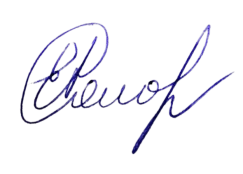 _________ Е.А.СоловьеваПриказ № 24 от 10.04.2021Группа здоровья2018-2019 уч.год2019-2020 уч.год2020-2021 уч.годI36 %28 %26 %II55 %61 %65%III7%11 %9%ДЕФЕКТЫ РЕЧИДЕФЕКТЫ РЕЧИДЕФЕКТЫ РЕЧИДЕФЕКТЫ РЕЧИВсегоФФНРФНРОНР (3 ур)ОНР (4 ур)ВсегоВыявлено детей 5-7 лет9115227Принято на логопункт9115227Выпущено из логопункта6112-19Рекомендовано продолжить корр. обучение на следующий год3-328Звукопро-ношениеФонематические процессыСловар. запасГрам. строй речиСвязная речьПростр. Ориентир.Артикул.моторикаМелкая моторикаНачалогода2,67(67 %)2,5(63%)2.73(68%)2.1(53%)2,63(66%)2,1(55%)2,43(61%)2,84(71%)Конецгода3,6 (90%)3,6(90%)3,7 (92%)3,5(89%)3,7(92%)3,5(88%)3,6 (91%)3,6(97%)Динамика23 %27 %24%36%26 %33 %30 %26 %№Тематическая неделяИтоговое занятиеЛогопедическое обследование детейЛогопедическое обследование детейЛогопедическое обследование детей2Мое летнее путешествие«Мы едем,едем,едем…»3Детский сад«Наш любимый детский сад»4Осень. «Боровик в гостях у детей»5Дары осени. Откуда хлеб пришел.«Хлеб – всему голова»6Неделя детской литературы«Моя любимая сказка»7Я вырасту здоровым«Мы со спортом дружим»8Страна, в которой я живу«Наша Родина - Россия»9Москва – столица нашей Родины«Что мы знаем о Москве»10Что рассказывают о России флаг и герб«Символика нашей страны»11Народная культура и традиции«Иван, Иваныч Самовар»12День Матери«Мамины помощницы»13зима«О зиме мы знаем многое»14Жалобная книга природы«Как зимую птицы и звери»15Животный мир Арктики и Антарктиды«Путешествие в Арктику»16Новый год«Новый год – праздник для детей»17Волшебные сказки Рождества«Как построить птицам дом»18Зимние виды спорта«Санки, лыжи мы возьмем и на улицу пойдем»19Зимние хлопоты«Куда увозят снег зимой»20Зимние хлопоты и работы«Зимние профессии »21Я в мире человек«Знатоки окружающего мира»22Дома мама и папа, а на работе?«Профессии наших родителей»23День Защитника Отечества«Что растет на подоконнике»24Мир весенней одежды и обуви«Наша Родина – Россия»25Юмор в нашей жизни«Ядрин – Родина моя!»26Большие и маленькие«Веселая ферма»27Тайны космоса«Гагарин – первый космонавт»28Я в мире человек« Мир вокруг нас»29Знакомство с культурой и традициями чувашского народа«Пословицы, поговорки – ваттисен самахе»30Книжкина неделя«Мы читаем Маршака»31День Победы«Мы помним подвиги солдат… »32Идем в музей«Что такой музей?»33Наш Пушкин«У лукоморья дуб зеленый..»34Лето«Лето – чудная пора»№Тематическая неделяИтоговое занятиеЛогопедическое обследование детейЛогопедическое обследование детейЛогопедическое обследование детей1Детский садОдногруппники2ОсеньВот и осень к нам пришла.3Дары осениЧто на грядках растет?4Уборка урожаяПутешествие в Простоквашино. Дела и заботы Дяди Федора.5Я и моя семьяА наши бабушки. А наши дедушки.6День народного единства«Дружат люди всей земли»7Мой город. Моя страна.Моя планета.Этот край мы Родиной зовем8Моя малая РодинаМы в Ядрине живем9Народная культура и традиции Ах, эта чудесная роспись.10игрушкиИгрушки детей разных народов11ЗимаВ гости к нам идет зима.12Как зимуют лесные обитателиЗимующие птицы.Дикие животные.13Домашние животные зимойВо дворе корова, лошадь…14Новый годНовогодний праздник15зимаЗимние забавы16Зимний городЗимний город17Зима не повод для болезнейКак укрепить организм зимой18Полюса планетыПутешествие в Арктику и Антрактиду19Я в мире ЧеловекВсе профессии нужны. Все профессии важны.20Что такое книга?История книги21День защитника Отечества Папа может!22«Я и мои друзья»Если с другом ты…23Международный женский день Мамин праздник24Русская народная культура и традиции Пословицы, поговорки, загадки ….25ВеснаК нам весна шагает…26Мир вокруг насВеселые истории вокруг нас27КосмосЗагадки космоса28Мы разные, но мы едины.Дружат люди всей земли29Знакомство с культурой и традициями чувашского народаЭтот край мы Чувашией зовем.30Идем в музейМузей – хранитель времени31День ПобедыМы в памяти храним.32Скоро в школуСекреты школьной жизни33До свидания, детский сад!Скоро в школу мы пойдемОбразовательноеучреждениеВид партнёрской  деятельностиМБОУ СОШ № 3 организация преемственности предшкольной подготовки и начального обученияКраеведческий музейпосещение выставокДетская библиотекапросвещение, пропаганда чтения;совместное проведение различных мероприятийГИБДД, ПЧ,  ВДПО,ОМВДпропаганда безопасности дорожного движения;совместная работа по противопожарной безопасностипрофилактика детских правонарушений«Ядринская ЦРБ» медицинское сопровождение персонала и  детей детского садаДШИ им.А.Асламассадни открытых дверей для выпускников, совместные мероприятияФСК «Присурье» совместные спортивные мероприятияДДТ г.Ядринасовместные мероприятия и праздники, участие в конкурсахЯдринский ДКУчастие в творческих конкурсах и фестивалях, занятия по дополнительному образованию дошкольниковОбразовательные областиУровень освоения выпускниками реализуемой программы в %Уровень освоения выпускниками реализуемой программы в %Уровень освоения выпускниками реализуемой программы в %Уровень освоения выпускниками реализуемой программы в %Уровень освоения выпускниками реализуемой программы в %Уровень освоения выпускниками реализуемой программы в %Образовательные областиВысокийВысокийДостаточныйДостаточныйОптимальныйОптимальныйКол-водетей%Кол-водетей%Кол-водетей%Физическое развитие42100%----Социально-коммуникативное развитие3174%1126%--Познавательное развитие2355%1945%--Речевое развитие3174 %2926%--Художественно-эстетическое развитие2864%1436%--1. Физически развитый, овладевший основными культурно-гигиеническими навыками70 %2. Любознательный, активный73 %3. Эмоционально отзывчивый85 %4. Овладевший средствами общения и способами взаимодействия с  взрослыми и сверстниками75 %5. Способный управлять своим поведением и планировать свои действия на основе первичных ценностных представлений, соблюдающий элементарные 76 %6. Способный решать интеллектуальные и личностные задачи (проблемы), адекватные возрасту74 %7. Имеющий первичные представления о себе, семье, обществе, государстве, мире и природе74 %8. Овладевший универсальными предпосылками учебной деятельности77 %9. Овладевший необходимыми умениями и навыками78 %нач.годаконец года1. Физически развитый, овладевший основными культурно-гигиеническими навыками48 %70 %2. Любознательный, активный53 %75 %3. Эмоционально отзывчивый52 %75 %4. Овладевший средствами общения и способами взаимодействия с  взрослыми и сверстниками53 %74 %5. Способный управлять своим поведением и планировать свои действия на основе первичных ценностных представлений, соблюдающий элементарные общепринятые нормы и правила поведения51 %74 %6. Способный решать интеллектуальные и личностные задачи (проблемы), адекватные возрасту52 %71 %7. Имеющий первичные представления о себе, семье, обществе, государстве, мире и природе53 %76 %8. Овладевший универсальными предпосылками учебной деятельности51 %73 %9. Овладевший необходимыми умениями и навыками для осуществления различных форм детской деятельности51 %74 %№Вид дополнительного образованияУчреждение дополнительного образованияКол-во воспитанников, посещающих, учреждение дополнительного образования Кол-во воспитанников, посещающих, учреждение дополнительного образования Кол-во воспитанников, посещающих, учреждение дополнительного образования №Вид дополнительного образованияУчреждение дополнительного образования2020-20212019-20202018-20191Игра на «Фортепьяно»Детская школа искусства им.А.Асламасса--32Общеразвивающее направлениеДетская школа искусства им.А.Асламасса--73Художественная гимнастикаФСК «Присурье» г.Ядрина6534АэробикаФСК «Присурье» г.Ядрина--15СамбоФСК «Присурье» г.Ядрина116КаратеФСК «Присурье» г.Ядрина32-7БорьбаФСК «Присурье» г.Ядрина5278ПлаваниеФСК «Присурье» г.Ядрина1119ФутболФСК «Присурье» г.Ядрина-3-10ХоккейФСК «Присурье» г.Ядрина-111Общеразвивающее художественное направлениеДом детского творчества г.Ядрина-141312Ядринский дом культурыХудожественно-эстетическое направление: танцы47-13Ядринский дом культурыХудожественно-эстетическое направление: хоровое пение 12-ИтогоИтогоИтого203734Занимательная математика20Шашки20Театрализованная деятельность20Вокально-хоровая деятельность20Танцевальный «Танцуй «Улыбка»17«Здоровячок»60Изобразительная деятельность18Экологический20№Название конкурсаРезультатФедеральный уровень1Викторина- онлайн «Веселые задачки»Участие2Международный конкурс «Снеговики и снежинки» на образовательном портале «Коробочка идей и мастер-классов» Участие3Международная викторина для детей дошкольного возраста «Птицы России»6 призёров4Международная тематическая олимпиада для детей дошкольного возраста «Соволимп-онлайн» «Экологическая безопасность»2 место5Международный конкурс «Дары осени 2020» на образовательном портале «Коробочка идей и мастер-классов»Участие6Международный конкурс «Дары осени 2020» на образовательном портале «Коробочка идей и мастер-классов»3 место7Международный конкурс «Дары осени 2020» на образовательном портале «Коробочка идей и мастер-классов»3 место8Международный конкурс «Дары осени 2020» на образовательном портале «Коробочка идей и мастер-классов»участие9Районный флешмоб «Читай детскую книгу чувашского писателя»участие10Районный онлайн-квест «Экономия глазами детей»Участие11Районный сетевой фото-вернисаж «Сказочная зима»3 место12Конкурс чтецов в ДОУ «О зиме мы знаем многое…»участиеРеспубликанский уровеньРеспубликанский уровеньРеспубликанский уровень1Республиканский конкурс «Мой чувашский сувенир»Гаврилова Саша2Всероссийский конкурс исследований и детского творчества «Трудовой и боевой подвиг чувашского народа»8 участников3Региональный этап всероссийского конкурса художественного творчества  «Неопалимая Купина»9 участников4III межрегиональный фестиваль-конкурс хореографического мастерства «Хрустальный башмачок»2 командыРайонный уровеньРайонный уровеньРайонный уровень1Районный конкурс «Неопалимая Купина»9 призёров и победителей, 12 участие2Районный этап конкурса «Здравствуйте, пернатые»9 призеров10 участников3Всероссийский детский экологический форум «Зелёная планета 2021» номинация «Зелёная планета глазами детей.  Близкий и далекий космос» – конкурс рисунков на тему «Космос»3 лауреата4Районный флешмоб «Масленица-краса!»Участие5Районный конкурс «Чувашский сувенир»Участие6Районный онлайн-квест «Год науки и технологии»Участие7Районный конкурс «Самый лучший скворечник»Участие8Муниципальный этап республиканского конкурса «Хунав»УчастиеТворческая мастерская «Новогодняя красавица»Участие№Наименование мероприятияРезультатВсероссийский детский экологический форум «Зелёная планета 2021» Номинация  «Природа – бесценный дар, один на всех» - конкурс проектных и научно-исследовательских работУчастие1 лауреатРайонный этап творческого конкурса «Здравствуйте пернатые» номинация «Конкурс буклетов – «Пернатый символ года» - авторские буклеты, посвященные Птице 2021 года – Соколу-кобчику1 призёр 5 участниковРеспубликанский конкурс на лучшую разработку дидактической игры по правилам дорожного движения среди педагогов образовательных организаций в рамках республиканского социального проекта «Вместе-за безопасность дорожного движения»5 участниковМеждународный конкурс «Народная Масленица» на образовательном портале «Коробочка идей и мастер-классов»2 местоВсероссийский конкурс педагогического мастерства «Трудовой и боевой подвиг чувашского народа»2 педагогаЛыжня России 20212 призёраРеспубликанский творческий конкурс по финансовой грамотности «Мой взгляд на мир финансов»участиеМуниципальный этап республиканского конкурса профессионального мастерства «Воспитатель года Чувашии - 2021», Михайлова Екатерина Ивановна, музыкальный руководительучастие№ПоказателиЕдиница измерения(чел.)Образовательная деятельностьОбразовательная деятельностьОбразовательная деятельность1.1.Общая численность воспитанников, осваивающих образовательную программу дошкольного образования, в том числе:2141.1.1В режиме полного дня (8 - 12 часов)2141.1.2В режиме кратковременного пребывания (3-5 часов)01.1.3В семейной дошкольной группе01.1.4В форме семейного образования с психолого-педагогическим сопровождением на базе дошкольной образовательной организации01.2Общая численность воспитанников в возрасте до 3 лет491.3Общая численность воспитанников в возрасте от 3 до 8 лет1651.4Численность/удельный вес численности воспитанников в общей численности воспитанников, получающих услуги присмотра и ухода:214/100%1.4.1В режиме полного дня (8-12 часов)2141.4.2В режиме продленного дня (12-14 часов)01.4.3В режиме круглосуточного пребывания01.5Численность/удельный вес численности воспитанников с ограниченными возможностями здоровья в общей численности воспитанников, получающих услуги:01.5.1Обучение и воспитание детей с нарушениями речи 27/13%1.5.2Обучение и воспитание детей с задержкой психического развития01.5.3Обучение и воспитание детей с нарушениями опорно-двигательного аппарата01.5.4Обучение и воспитание детей с нарушениями интеллекта01.5.5По освоению адаптированной основной образовательной программы дошкольного образования01.6Средний показатель пропущенных дней при посещении дошкольной образовательной организации по болезни на одного воспитанника10 дн.1.7Общая численность педагогических работников, в том числе:181.7.1Численность/удельный вес численности педагогических работников, имеющих высшее образование10/70%1.7.2Численность/удельный вес численности педагогических работников, имеющих высшее образование педагогической направленности (профиля)10/70%1.7.3Численность/удельный вес численности педагогических работников, имеющих среднее профессиональное образование8/29%1.7.4Численность/удельный вес численности педагогических работников, имеющих среднее профессиональное педагогической направленности (профиля)8/29%1.8Численность/удельный вес численности педагогических работников, которым по результатам аттестации присвоена квалификационная категория, в общей численности педагогических работников, в том числе:16/88%1.8.1Высшая 1/6 %1.8.2Первая 15/83%1.9Численность/удельный вес численности педагогических работников, педагогический стаж работы которых составляет:1.9.1До 5 лет3/17%1.9.2От 5 до 15 лет4/221.9.3От 15 до 20 лет2/11%1.9.4Свыше 20 лет9/50%1.10Численность/удельный вес численности педагогических работников в общей численности педагогических работников в возрасте до 30 лет4/22%1.11Численность/удельный вес численности педагогических работников в общей численности педагогических работников в возрасте от 55 лет2/11%1.12Численность/удельный вес численности педагогических и административно-хозяйственных работников, прошедших за последние 5 лет повышение квалификации/профессиональную переподготовку по профилю педагогической деятельности или иной осуществляемой в образовательной организации, в общей численности педагогических и административно-хозяйственных работниковПедагоги –18/100%1.13Численность/удельный вес численности педагогических и административно-хозяйственных работников, прошедших повышение квалификации по применению в образовательном процессе федеральных государственных образовательных стандартов в общей численности педагогических и административно-хозяйственных работниковПедагоги –18/100%1.14Соотношение «педагогический работник/воспитанник» в дошкольной образовательной организации1/11,81.15Наличие в образовательной организации следующих педагогических работников:1.15.1Музыкального руководителяда1.15.2Инструктора по физической культуреда1.15.3Учителя-логопедада1.15.4Учителя-дефектологанет1.15.5Педагога-психологанет2. Инфраструктура2. Инфраструктура2. Инфраструктура2.1Общая площадь помещений, в которых осуществляется образовательная деятельность, в расчете на одного воспитанника2,25 м²2.2Площадь помещений для организации дополнительных видов деятельности воспитанников-2.3Наличие физкультурного залада2.4Наличие музыкального залада2.5Наличие прогулочных площадок, которые оснащены так, чтобы обеспечить потребность воспитанников в физической активности и игровой деятельности на улицеда